ATLANTIC CHRISTIAN ACADEMY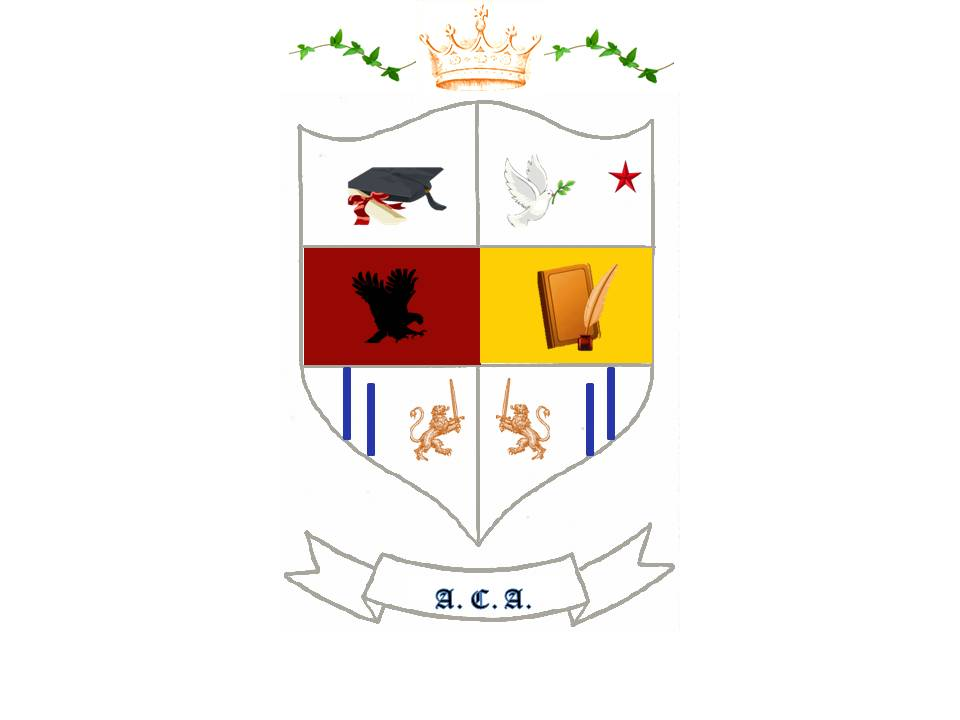 Providing Educational Excellence Since 2008www.Atlanticchristianacademyhs.orgadmin@AtlanticChristianAcademyhs.org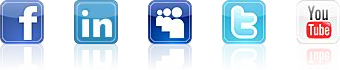 COMMUNITY SERVICE HOURSVerification SheetStudent Name _________________________________________________________________Name of Placement _____________________________________________________________Location of Placement ___________________________________________________________Phone __________________________ Fax __________________________________________e.mail________________________________________________________________________Supervisor Name _______________________________________________________________Total Hours of Service ___________________________________________________________Date(s) of Service _______________________________________________________________Time(s) ____________________________________________________________________________________________________________________________________________________